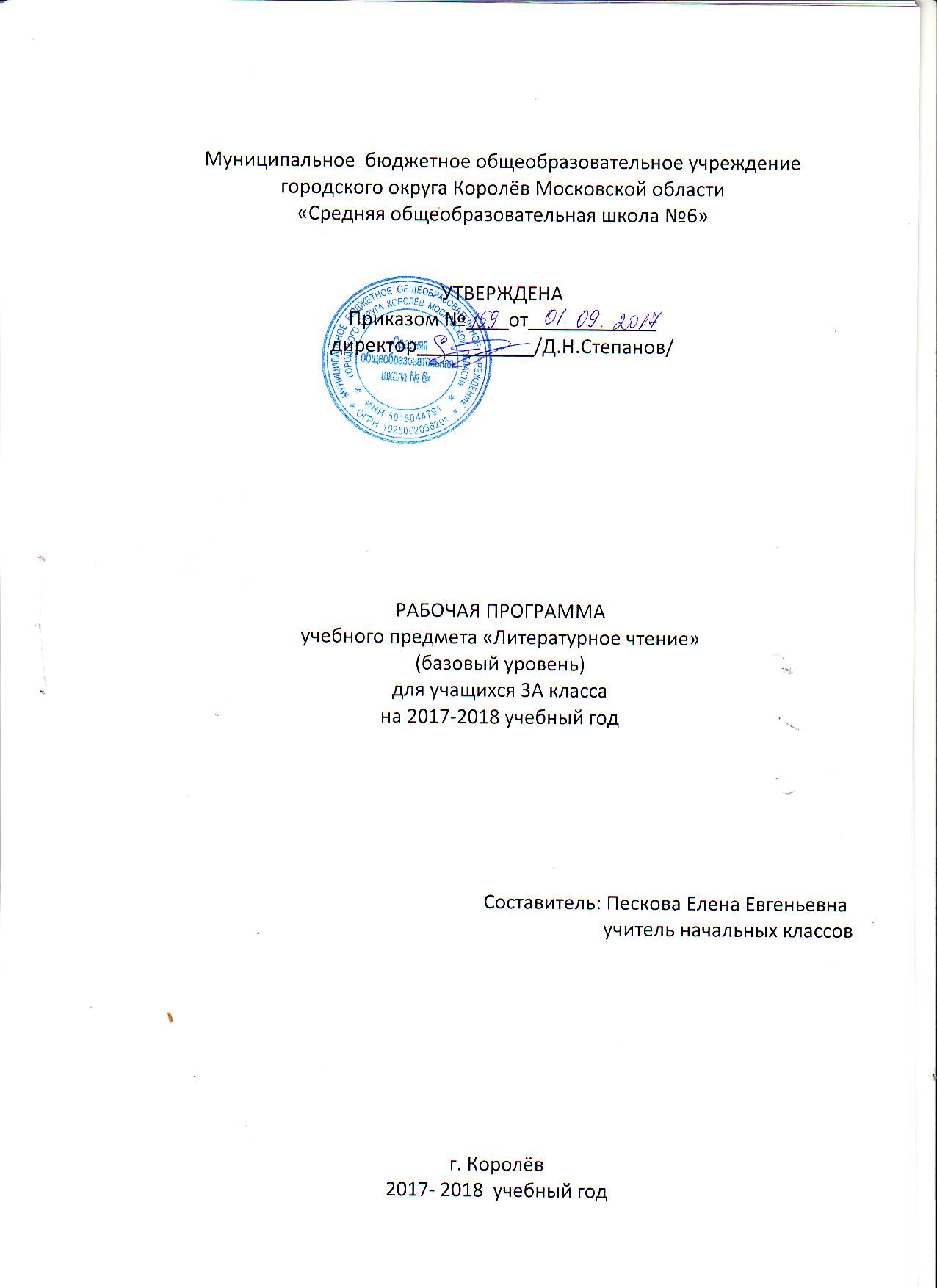 ПОЯСНИТЕЛЬНАЯ ЗАПИСКАРабочая программа учебного предмета «Литературное чтение» составлена в соответствии с требованиями Федерального государственного образовательного стандарта начального общего образования (приказ Министерства образования и науки РФ от 06.10.2009 г.№373) с учетом Примерной программы по учебному предмету «Литературное чтение», одобренной решением федерального учебно-методического объединения по общему образованию (протокол №3/15 от 28.10.2015), на основе Основной образовательной программы начального общего образования МБОУ СОШ №6.Рабочая программа по литературному чтению ориентирована на учащихся 3 класса. Уровень изучения предмета – базовый. Тематическое планирование рассчитано на 4 учебных часа в неделю, что составляет 136 учебных часов в год.Курс литературного чтения направлен на достижение следующих целей:- создание условий для формирования у обучающихся способности к осуществлению ответственного выбора собственной индивидуальной образовательной траектории через организацию учебно-воспитательного процесса на основе деятельностного подхода; развитие разносторонней личности, подготовленной к дальнейшему образованию и самореализации;- совершенствование всех видов речевой деятельности, обеспечивающих умение работать с разными видами текстов; развитие интереса к чтению и книге; формирование читательского кругозора и приобретение опыта в выборе книг и самостоятельной читательской деятельности;- развитие художественно-творческих и познавательных способностей, эмоциональной отзывчивости при чтении художественных произведений;- формирование эстетического отношения к слову и умения понимать художественное произведение;- обогащение нравственного опыта младших школьников средствами художественной литературы; формирование нравственных представлений о добре, дружбе, правде и ответственности; воспитание интереса и уважения к отечественной культуре и культуре народов многонациональной России и других стран.Курс литературного чтения нацелен на решение следующих задач:- создать условия для усвоения обучающимися обязательного минимума содержания общеобразовательных программ на основе требований федеральных государственных образовательных стандартов;- обеспечить преемственность начального общего и основного общего образования;- создать определённую систему базовых предметных знаний и умений, позволяющих продолжить обучение в профессиональной или общеобразовательной школе;- развивать у обучающихся способность к самостоятельному достижению поставленной цели на основе применения проектной деятельности в рамках предметов учебного плана;- развивать у детей способность полноценно воспринимать художественное произведение, сопереживать героям, эмоционально откликаться на прочитанное;- формировать умение воссоздавать художественные образы литературного произведения, развивать творческое и воссоздающее воображение учащихся, ассоциативное мышление;- развивать поэтический слух детей, накапливать эстетический опыт слушания произведений изящной словесности, воспитывать художественный вкус;- формировать потребность в постоянном чтении книг, развивать интерес к литературному творчеству, творчеству писателей, создателей произведений словесного искусства;- обеспечивать развитие речи школьников и активно формировать навыки чтения и речевые умения.Для обучения литературному чтению в МБОУ СОШ №6 выбрана образовательная программа «Школа России», учебно-методический комплект (УМК) Климановой Л.Ф., Горецкого В.Г.Главные особенности УМК по литературному чтению состоят в том, что они обеспечивают преемственность курсов литературного чтения в начальной школе и в последующих классах основной и средней школы, а также в полной мере реализуют принципы деятельностного подхода, что полностью соответствует целям школы и образовательным запросам учащихся.Для выполнения всех видов обучающих работ по литературному чтению в 3 классе в УМК имеются учебно-методические пособия:1. Л.Ф.Климанова, В.Г.Горецкий. Учебник «Литературное чтение». 3 класс, часть 1, 2 М., «Просвещение», 2015 год.2. С.В.Кутявина, Поурочные разработки по литературному чтению. М., «Вако», 20133. Электронное приложение к учебнику Л.Ф.Климановой «Литературное чтение».Формы и средства контроляВ начальной школе проверяются следующие учебные универсальные действия, связанные с читательской деятельностью: навык осознанного чтения в определенном темпе (вслух и «про себя»); умения выразительно читать и пересказывать текст, учить наизусть стихотворение, прозаическое произведение; ориентироваться в книге, знать литературные произведения, их жанры и особенности, имена детских писателей и поэтов и их жанровые приоритеты (писал сказки, стихи о природе и т.п.).Критерии и нормы оценок.Классификация ошибок и недочетов, влияющих на снижение оценкиОшибки:искажения читаемых слов (замена, перестановка, пропуски или добавления букв, слогов, слов);неправильная постановка ударений (более 2);чтение всего текста без смысловых пауз, нарушение темпа и четкости произношения слов при чтении вслух;непонимание общего смысла прочитанного текста за установленное время чтения;неправильные ответы на вопросы по содержанию текста;неумение выделить основную мысль прочитанного; неумение найти в тексте слова и выражения, подтверждающие понимание основного содержания прочитанного;нарушение при пересказе последовательности событий в произведении;нетвердое знание наизусть подготовленного текста;монотонность чтения, отсутствие средств выразительности.Недочеты:не более двух неправильных ударений;отдельные нарушения смысловых пауз, темпа и четкости произношения слов при чтении вслух;осознание прочитанного текста за время, немного превышающее установленное;неточности при формулировке основной мысли произведения;нецелесообразность использования средств выразительности, недостаточная выразительность при передаче характера персонажа.Характеристика цифровой оценки (отметки)«5» («отлично») – уровень выполнения требований значительно выше удовлетворительного: отсутствие ошибок как по текущему, так и по предыдущему учебному материалу; не более одного недочета; логичность и полнота изложения.«4» («хорошо») – уровень выполнения требований выше удовлетворительного: использование дополнительного материала, полнота и логичность раскрытия вопроса; самостоятельность суждений, отражение своего отношения к предмету обсуждения. Наличие 2 – 3 ошибок или 4 – 6 недочетов по текущему учебному материалу; не более 2 ошибок или 4 недочетов по пройденному материалу; незначительные нарушения логики изложения материала; использование нерациональных приемов решения учебной задачи; отдельные неточности в изложении материала.«3» («удовлетворительно») – достаточный минимальный уровень выполнения требований, предъявляемых к конкретной работе; не более 4 – 6 ошибок или 10 недочетов по текущему учебному материалу; не более 3 – 5 ошибок ли не более 8 недочетов по пройденному учебному материалу; отдельные нарушения логики изложения материала; неполнота раскрытия вопроса.«2» («плохо») – уровень выполнения требований ниже удовлетворительного: наличие более 6 ошибок или 10 недочетов по текущему материалу; более 5 ошибок или более 8 недочетов по пройденному материалу; нарушение логики; неполнота, нераскрытость обсуждаемого вопроса, отсутствие аргументации либо ошибочность ее основных положений.Характеристика словесной оценки (оценочное суждение)Словесная оценка есть краткая характеристика результатов учебного труда школьников. Эта форма оценочного суждения позволяет раскрыть перед учеником динамику результатов его учебной деятельности, проанализировать его возможности и прилежание. Особенностью словесной оценки являются ее содержательность, анализ работы школьника, четкая фиксация успешных результатов и раскрытие причин неудач. Причем эти причины не должны касаться личностных характеристик учащегося.ПЛАНИРУЕМЫЕ ПРЕДМЕТНЫЕ РЕЗУЛЬТАТЫ ОСВОЕНИЯ УЧЕБНОГО ПРЕДМЕТАЛичностныеОбучающиеся научатся:- осознавать через чтение художественных произведений основные ценности взаимоотношений в семье (любовь и уважение, сочувствие, взаимопомощь, взаимовыручка);- испытывать чувство гордости при чтении произведений писателей-классиков, поэтов и разнообразных жанров УНТ, озвучивать свои чувства в высказываниях при работе с художественными произведениями;- осознавать свою принадлежность к определённому этносу, высказывать уважительное отношение к другим народам в ходе рассуждений и бесед при изучении произведений других народов;- проявлять позитивные чувства по отношению к произведениям родных писателей и поэтов, подбирать схожие по тематике и нравственной проблематике произведения других народов, проявлять чувство уважения к авторам других народностей;- допускать существование других точек зрения, выслушивать собеседника, не перебивать, высказывать свою точку зрения спокойно, приводя веские аргументы и факты. Задумываться о причине возникновения конфликтной ситуации;- проявлять интерес к чтению литературных произведений на уроках и дома, в свободное время посещать библиотеку, готовить материал к урокам, обращаясь к разнообразным источникам информации;- пользоваться предлагаемыми учителем формами самооценки и взаимооценки;- знать, в чём проявляется ответственность и безответственность поведения;- понимать, что значит быть самостоятельным и несамостоятельным при выполнении каких-либо заданий на уроках и дома;- делать выводы о степени своей ответственности и самостоятельности.- проявлять доброжелательность по отношению к другим при работе в группе, уметь слушать других, высказывать собственное мнение без агрессии и раздражения, помня, что более сильным орудием является подтверждение своего мнения аргументами и фактами;- пользоваться изученными приёмами сохранения здоровья в домашних условиях.Обучающиеся получат возможность научиться:осуществлять анализ объектов с выделением существенных и несущественных признаков;осуществлять синтез как составление целого из частей;проводить сравнение, классификацию по заданным критериям;устанавливать причинно-следственные связи в изучаемом круге явлений;обобщать, т. е. осуществлять генерализацию и выведение общности для целого ряда или класса единичных объектов, на основе выделения сущностной связи;формулировать собственное мнение и позицию;договариваться и приходить к общему решению в совместной деятельности, в том числе в ситуации столкновения интересов.МетапредметныеОбучающиеся научатся:принимать и сохранять учебную задачу;планировать свои действия в соответствии с поставленной задачей и условиями её реализации, в том числе во внутреннем плане;осуществлять итоговый и пошаговый контроль по результату;оценивать правильность выполнения действия на уровне адекватной оценки соответствия результатов требованиям данной задачи;адекватно воспринимать предложения и оценку учителей, товарищей, родителей и других людей;различать способ и результат действия;осуществлять поиск необходимой информации для выполнения учебных заданий ориентироваться на разнообразие способов решения задач;основам смыслового восприятия художественных и познавательных текстов, выделять существенную информацию из сообщений разных видов (в первую очередь текстов);осознавать сущность и значение русских народных и литературных сказок, басен И.А. Крылова как часть русской национальной культуры.Обучающиеся получат возможность научиться:–	в сотрудничестве с учителем ставить новые учебные задачи;–	преобразовывать практическую задачу в познавательную;–	проявлять познавательную инициативу в учебном сотрудничестве;–	самостоятельно оценивать правильность выполнения действия и вносить необходимые коррективы в исполнение как по ходу его реализации, так и в конце действия–	осуществлять расширенный поиск информации с использованием ресурсов библиотек и сети Интернет;–	записывать, фиксировать информацию об окружающем мире с помощью инструментов ИКТ;–	осознанно и произвольно строить сообщения в устной и письменной форме;–	осуществлять синтез как составление целого из частей, самостоятельно достраивая и восполняя недостающие компоненты;–	осуществлять сравнение и классификацию;–	строить логическое рассуждение, включающее установление причинно¬следственных связей;–	произвольно и осознанно владеть общими приёмами решения задач.–	учитывать разные мнения и интересы и обосновывать собственную позицию;–	–	аргументировать свою позицию и координировать её с позициями партнёров в сотрудничестве при выработке общего решения в совместной деятельности.ПредметныеОбучающиеся научатся:пользоваться в читательской практике приёмами вдумчивого чтения под руководством учителя (комментированное чтение, чтение в диалоге автор – читатель);выборочного чтения в соответствии с задачами чтения и под руководством учителя;читать целыми словами со скоростью чтения, позволяющей понимать художественный текст;при чтении отражать настроение автора читаемого текста;находить сходные элементы в книге художественной;просматривать и выбирать книги для самостоятельного чтения и поиска нужной информации (справочная литература) по совету взрослых;фиксировать свои читательские успехи в «Рабочей тетради по литературному чтению»;осмыслять нравственное содержание пословиц, поговорок, мудрых изречений русского народа, соотносить их нравственный смысл с изучаемыми произведениями и реалиями жизни;соотносить заголовок текста с его содержанием, осознавать взаимосвязь содержание текста с его заголовком (почему так называется);определять характер литературных героев, приводить примеры их поступков в соответствии с качествами героя прочитанного или прослушанного текста.Обучающиеся получат возможность научиться: –	использовать формальные элементы текста (например, подзаголовки, сноски) для поиска нужной информации;–	работать с несколькими источниками информации;–	сопоставлять информацию, полученную из нескольких источников.–	сопоставлять различные точки зрения;–	соотносить позицию автора с собственной точкой зрения; -осознавать место и роль литературного чтения в познании окружающего мира, понимать значение литературного чтения для формирования общей культуры человека, формирования личных качеств и социальных ценностей-осуществлять поиск необходимой информации в художественном, учебном, научно-популярном текстах;СОДЕРЖАНИЕ УЧЕБНОГО ПРЕДМЕТАОсновные разделы курсаСамое великое чудо на свете (3ч) Рукописные книги древней Руси.Первопечатник Иван Федоров.Устное народное творчество (11ч) Русские народные песни. Докучные сказки. Сказки «Сестрица Алёнушка и братец Иванушка», «Иван-царевич и Серый Волк», «Сивка-Бурка».Поэтическая тетрадь (9ч) 1. Ф. И. Тютчев. «Весенняя гроза», «Листья»; 2. А. А. Фет. «Мама! Глянь-ка из окошка...», «Зреет рожь над жаркой нивой...»; 3. И. С. Никитин. «Полно, степь моя, спать беспробудно...», «Встреча зимы»; 4. И. З. Суриков. «Детство», «Зима».Великие русские писатели (27ч) 1. А. С. Пушкин. «За весной, красой природы...», «Уж небо осенью дышало...», «В тот год осенняя погода...», «Опрятней модного паркета...», «Зимнее утро», «Зимний вечер», «Сказка о царе Салтане...»; 2. И. А. Крылов. «Мартышка и очки», «Зеркало и Обезьяна», «Ворона и Лисица»; 3. М. Ю. Лермонтов. «Горные вершины», «На севере диком...», «Утес», «Осень»; 4. Л. Н. Толстой. «Детство» (отрывок), «Акула», «Прыжок», «Лев и собачка», «Какая бывает роса на траве», «Куда девается вода из моря». Поэтическая тетрадь (9ч) 1. Н. А. Некрасов. «Славная осень!..», «Не ветер бушует над бором», «Дедушка Мазай и зайцы»; 2. К. Д. Бальмонт. «Золотое слово»; 3. И. А. Бунин. «Детство», «Полевые цветы», «Густой зеленый ельник у дороги...».Литературные сказки (11 ч) 1. Д. Н. Мамин - Сибиряк. «Аленушкины сказки», «Сказка про храброго Зайца — Длинные Уши, Косые Глаза, Короткий Хвост»; 2. В. М. Гаршин. «Лягушка-путешественница»; 3. В. Ф. Одоевский. «Мороз Иванович».Были и небылицы (11 ч) 1. М. Горький. «Случай с Евсейкой»; 2. К. Г. Паустовский. «Растрепанный воробей»; 3. А. И. Куприн. «Слон».Поэтическая тетрадь 1(6 ч) 1. С. Черный. «Что ты тискаешь утенка...», «Воробей», «Слон»; 2. А. А. Блок. «Ветхая избушка», «Сны», «Ворона»; 3. С. А. Есенин. «Черемуха».Люби живое(16ч) 1. М. М. Пришвин. «Моя Родина»; 2. И. С. Соколов-Микитов. «Листопадничек»; 3. В. И. Белов. «Малька провинилась», «Еще про Мальку»; 4. В. В. Бианки. «Мышонок Пик»; 5. Б. С. Житков. «Про обезьянку»; 6. В. Л. Дуров. «Наша Жучка»; 7. В. П. Астафьев. «Капалуха»; 8. В. Ю. Драгунский. «Он живой и светится».Поэтическая тетрадь 2 (9ч) 1. С. Я. Маршак. «Гроза днем», «В лесу над росистой поляной»; 2. А. Л. Барто. «Разлука», «В театре»; 3. С. В. Михалков. «Если...»; 4. Е. А. Благинина. «Кукушка», «Котенок».Собирай по ягодке — наберешь кузовок (12ч) 1. Б. В. Шергин. «Собирай по ягодке — наберешь кузовок»; 2. А. П. Платонов. «Цветок на земле», «Еще мама»; 3. М. М. Зощенко. «Золотые слова», «Великие путешественники»; 4. Н. Н. Носов. «Федина задача», «Телефон»; 5. В. Ю. Драгунский. «Друг детства».По страницам детских журналов «Мурзилка» и «Веселые картинки» (6ч) 1. Ю. И. Ермолаев. «Проговорился», «Воспитатели»; 2. Г. Б. Остер. «Вредные советы», «Как получаются легенды»; 3. Р. Сеф. «Веселые стихи».Зарубежная литература (6 ч) «Храбрый Персей», Г. Х. Андерсен. «Гадкий утенок».Содержание учебного материалаКАЛЕНДАРНО-ТЕМАТИЧЕСКОЕ ПЛАНИРОВАНИЕ№Раздел программыКол-во часов1Самое великое чудо на свете32Устное народное творчество113Поэтическая тетрадь 194Великие русские писатели275Поэтическая тетрадь 296Литературные сказки117Были-небылицы118Поэтическая тетрадь 169Люби живое1610Поэтическая тетрадь911Собирай по ягодке - наберёшь кузовок1212По страницам детских журналов613Зарубежная литература6ИТОГО ИТОГО 136 ч.№ п\пДатаДатаТема урока№ п\пПлан.Факт.Тема урокаУстное народное творчество (11ч)Устное народное творчество (11ч)Устное народное творчество (11ч)Устное народное творчество (11ч)1.1.09Рукописные книги Древней Руси2.2.09Первопечатник Иван Федоров3.3.09Урок – путешествие в прошлоеУстное народное творчество (11ч)Устное народное творчество (11ч)Устное народное творчество (11ч)Устное народное творчество (11ч)4.4.09Русские народные песни5.8.09Докучные сказки6.9.09«Сестрица Алёнушка и братец Иванушка» Русская народная сказка7.10.09«Сестрица Алёнушка и братец Иванушка» Русская народная сказка8.11.09«Иван – царевич и серый волк» Русская народная сказка 9.15.09«Иван – царевич и серый волк» Русская народная сказка 10.16.09«Сивка- бурка» Русская народная сказка 11.17.09«Сивка- бурка» Русская народная сказка 12.18.09«Сивка- бурка» Русская народная сказка 13.22.09Обобщение по разделу «Устное народное творчество» 14.23.09Наши проекты. Техника чтенияПоэтическая тетрадь№ 1. (9ч)Поэтическая тетрадь№ 1. (9ч)Поэтическая тетрадь№ 1. (9ч)Поэтическая тетрадь№ 1. (9ч)15.24.09Ф. Тютчев «Весенняя гроза», 16.25.09Ф. Тютчев «Листья». 17.29.09А. Фет «Мама! Глянь-ка из окошка…»18.30.09А. Фет «Зреет рожь…». 19.01.10И. Никитин «Полно, степь моя, спать беспробудно…»20.02.10И. Никитин «Встреча зимы».21.06.10И. Суриков «Детство».22.07.10И. Суриков «Зима».23.08.10Обобщение знаний по теме «Поэтическая тетрадь 1».Великие русские писатели. (27ч)Великие русские писатели. (27ч)Великие русские писатели. (27ч)Великие русские писатели. (27ч)24.09.10А. Пушкин «за весной, красой природы» 25.13.10А. Пушкин «за весной, красой природы» 26.14.10А. Пушкин «В тот год осенняя погода…»27.15.10А. Пушкин «Опрятней модного паркета…». 2816.10А. Пушкин «Зимнее утро». 29.20.10А. Пушкин «Зимний вечер».30.21.10Стихи А. Пушкина. Техника чтения31.22.10А. Пушкин «Сказка о царе Салтане» 32.23.10А. Пушкин «Сказка о царе Салтане» 33.27.10А. Пушкин «Сказка о царе Салтане» 34.28.10А. Пушкин «Сказка о царе Салтане» 35.30.10И. Крылов «Мартышка и очки».36.10.11И. Крылов «Зеркало и Обезьяна».37.11.11И. Крылов «Ворона и Лисица».38.12.11Басни И. Крылова39.13.11М. Лермонтов «Горные вершины» 40.17.11М. Лермонтов «На севере диком стоит одиноко»41.18.11М. Лермонтов «Утёс», «Осень».42.19.11Детство Л.Н.Толстого (из воспоминаний писателя)43.20.11Л. Толстой «Акула» 44.24.11Л. Толстой «Акула» 45.25.11Л. Толстой «Прыжок». 46.26.11Л. Толстой «Лев и собачка».47.27.11Л. Толстой «Лев и собачка».48.01.12Л. Толстой «Какая бывает роса на траве». 4902.12Л. Толстой «Куда девается вода из моря».5003.12Обобщение знаний по теме «Великие русские писатели».Поэтическая тетрадь № 2. (9ч)Поэтическая тетрадь № 2. (9ч)Поэтическая тетрадь № 2. (9ч)Поэтическая тетрадь № 2. (9ч)5104.12М. Лермонтов «Горные вершины»5208.12М. Лермонтов «На севере диком стоит одиноко»5309.12Н. Некрасов «Дедушка Мазай и зайцы». 5410.12Н. Некрасов «Дедушка Мазай и зайцы». 5511.12К. Бальмонт «Золотая осень», 56.15.12Бунин «Детство»57.16.12Бунин «Полевые цветы»5817.12Бунин «Густой зелёный ельник у дороги…».59.18.12Обобщение знаний по теме «Поэтическая тетрадь 2». Техника чтенияЛитературные сказки (11ч).Литературные сказки (11ч).Литературные сказки (11ч).Литературные сказки (11ч).60.19.12Д. Мамин – Сибиряк «Присказка к «Алёнушкиным сказкам»6122.12Д. Мамин – Сибиряк «Присказка к «Алёнушкиным сказкам»62.23.12Д. Мамин – Сибиряк «Сказка про храброго зайца – длинные уши, косые глаза, короткий хвост» 63.24.12Д. Мамин – Сибиряк «Сказка про храброго зайца – длинные уши, косые глаза, короткий хвост» 64.25.12В. Гаршин «Лягушка – путешественница» 65.12.01В. Гаршин «Лягушка – путешественница» 66.13.01В. Гаршин «Лягушка – путешественница» 67.14.01В. Одоевский «Мороз Иванович» 6815.01В. Одоевский «Мороз Иванович» 69.19.01В. Одоевский «Мороз Иванович» 70.20.01Обобщение изученного. Были – небылицы (11ч).Были – небылицы (11ч).Были – небылицы (11ч).Были – небылицы (11ч).71.21.01М. Горький «Случай с Евсейкой» 72.22.01М. Горький «Случай с Евсейкой» 73.26.01М. Горький «Случай с Евсейкой» 7427.01К. Паустовский «Растрёпанный воробей» 75.28.01К. Паустовский «Растрёпанный воробей» 7629.01К. Паустовский «Растрёпанный воробей» 77.02.02К. Паустовский «Растрёпанный воробей» 78.03.02А. Куприн «Слон» 79.04.02А. Куприн «Слон» 80.05.02А. Куприн «Слон» 81. 09.02Обобщающий урок по разделу «Были – небылицы».Поэтическая тетрадь №1 (6ч)Поэтическая тетрадь №1 (6ч)Поэтическая тетрадь №1 (6ч)Поэтическая тетрадь №1 (6ч)82.10.02С. Чёрный «Воробей» 83.11.02С. Чёрный «Слон».84.12.02А. Блок «Ветхая избушка»85.17.02А. Блок «Сны», Ворона». Техника чтения86.18.02С. Есенин «Черёмуха».87.19.02Обобщение знаний по теме «Поэтическая тетрадь 1».Люби живое (16ч).Люби живое (16ч).Люби живое (16ч).Люби живое (16ч).88.24.02М. Пришвин «Моя Родина».89.25.02И. Соколов – Микитов «Листопадничек». 90.26.02И. Соколов – Микитов «Листопадничек». 91.01.03В. Белов «Малька провинилась».В. Белов «Малька провинилась»92.02.03В. Белов «Ещё про Мальку».93.12.01В. Бианки «Мышонок Пик» 94.03.03В. Бианки «Мышонок Пик» 95.04.03В. Бианки «Мышонок Пик» 96.09.03Б. Житков «Про обезьянку» 97.10.03Б. Житков «Про обезьянку» 98.11.03Б. Житков «Про обезьянку» 99.15.03В. Дуров «Наша Жучка».100.16.03В. Дуров «Наша Жучка».101.17.03В. Астафьев «Капалуха» 10218.03В. Драгунский «Он живой и светится».103.30.03Обобщение по разделу «Люби живое».Поэтическая тетрадь № 2 (9ч).Поэтическая тетрадь № 2 (9ч).Поэтическая тетрадь № 2 (9ч).Поэтическая тетрадь № 2 (9ч).104.31.03С. Маршак «Гроза днём»105.01.04С. Маршак «В лесу над росистой поляной».106.05.04А. Барто «Разлука» 107.06.04А. Барто «В театре».108.07.04С. Михалков «Если»109.08.04С. Михалков «Рисунок».110.12.04Е. Благинина «Кукушка»111.13.04Е. Благинина «Котёнок».112.14.04Обобщение знаний по теме «Поэтическая тетрадь 2».Собирай по ягодке – наберёшь кузовок (12ч).Собирай по ягодке – наберёшь кузовок (12ч).Собирай по ягодке – наберёшь кузовок (12ч).Собирай по ягодке – наберёшь кузовок (12ч).113.15.04Б. Шергин «Собирай по ягодке – наберёшь кузовок».114.19.04А. Платонов «Цветок на земле».115.20.04А. Платонов «Цветок на земле».116.21.04А. Платонов «Ещё мама».117.22.04А. Платонов «Ещё мама».118.26.04М. Зощенко «Золотые слова».119.27.04М. Зощенко «Великие путешественники» .120.28.04Н. Носов «Федина задача», 121.29.04Н. Носов «Телефон».122.03.05В. Драгунский «Друг детства».123.04.05В. Драгунский «Друг детства».124.05.05Обобщение изученного по теме «Собирай по ягодке – наберёшь кузовок».По страницам детских журналов (6ч).По страницам детских журналов (6ч).По страницам детских журналов (6ч).По страницам детских журналов (6ч).125.06.05Ю. Ермолаев «Проговорился»126.10.05Ю. Ермолаев «Воспитатели».127.11.05Г. Остер «Вредные советы»128.12.05Г. Остер «Как получаются легенды».129.13.05Р. Сеф «Весёлые стихи».130.17.05Обобщение изученного по теме «По страницам детских журналов».Зарубежная литература(6ч).Зарубежная литература(6ч).Зарубежная литература(6ч).Зарубежная литература(6ч).131.18.05Древнегреческий миф «Храбрый Персей».132.19.05Древнегреческий миф «Храбрый Персей» 133.20.05Г. Андерсен «Гадкий утёнок». Техника чтения134.24.05Г. Андерсен «Гадкий утёнок». 135.25.05Г. Андерсен «Гадкий утёнок»136.26.05Обобщение изученного по теме «Зарубежная литература»СОГЛАСОВАНОПротокол № ________ ШМО__________________ / Смаглий Е.А.«_____» ______________ 20 ____ г.СОГЛАСОВАНОЗаместитель директора по УВР_________________ / Смаглий Е.А.«_____» ______________ 20 ____ г.